363131, Республика Северная Осетия – Алания, с. Ир, ул. Ф.Кастро, 4; тел./ факс: 8(86738) 2-40-81; 2-40-22,   http://www.rso-ir.ru, ams_ir @mail.ruПОСТАНОВЛЕНИЕ №3715 июня 2023г.                                                                                                   с. ИрОб утверждении Порядка рассмотрения вопросов правоприменительной практики в целях профилактики коррупцииВ соответствии с пунктом 2.1 статьи 6 Федерального закона от 25.12.2008 № 273-ФЗ «О противодействии коррупции», Уставом Администрации Ирского сельского поселения Пригородного муниципального района ,администрация Ирского сельского поселенияПОСТАНОВЛЯЕТ:Утвердить порядок рассмотрения вопросов правоприменительной практики в целях профилактики коррупции согласно приложению № 1 к настоящему постановлению;Утвердить состав рабочей группы Администрации Ирского сельского поселения по рассмотрению вопросов правоприменительной практики в целях профилактики коррупции согласно приложение № 2 к настоящему постановлению.Контроль	за	исполнением	постановления	оставляю за собой.Настоящее постановление вступает в силу со дня официального опубликования (обнародования).Глава администрации Ирского сельского поселения                                                         И.Л.Сиукаева
Приложение № 1                                   к постановлению АдминистрацииИрского сельского поселения                от 15.06.2023г №37Порядок рассмотрения вопросов правоприменительной практики в целях профилактики коррупцииНастоящий Порядок разработан во исполнение положений пункта 2.1 статьи 6 Федерального закона от 25.12.2008 № 273-ФЗ «О противодействии коррупции» и устанавливает процедуру рассмотрения вопросов правоприменительной практики по результатам вступивших в законную силу решений судов, арбитражных судов о признании недействительными (недействующими) ненормативных правовых актов, незаконными решений и действий (бездействия) Администрации Ирского сельского поселения (далее – Администрация) и ее должностных лиц (далее – вопросы правоприменительной практики) в целях выработки и принятия мер по предупреждению и устранению причин выявленных нарушений.При отсутствии вступивших в законную силу решений судов, арбитражных судов о признании недействительными (недействующими) ненормативных правовых актов, незаконными решений и действий (бездействия) Администрации и ее должностных лиц установленная настоящим Порядком процедура рассмотрения вопросов правоприменительной практики не проводится.Рассмотрение вопросов правоприменительной практики включает в себя: анализ вступивших в законную силу решений судов, арбитражных судов о признании недействительными (недействующими) ненормативных правовых актов, незаконными решений и действий (бездействия) Администрации поселения и ее должностных лиц (далее – судебные решения); выявление причин, послуживших основаниями признания недействительными (недействующими) ненормативных правовых актов, незаконными решений и действий (бездействия) Администрации  и ее должностных лиц; последующая разработка и реализация системы мер, направленных на предупреждение и устранение указанных причин; контроль результативности принятых мер, последующей правоприменительной практики.Должностное лицо, принимавшее участие в рассмотрении судом дела о признании недействительным ненормативного правового акта, незаконными решения и действий (бездействия) Администрации и ее должностных лиц, в срок не позднее 14 дней со дня вступления судебного решения в законную силу направляет           информацию о вынесенном судебном решении с приложением копии указанного судебного решения ведущий специалист администрации поселения, который является ответственным лицом за профилактику коррупционных и иных правонарушенийВ информации, направляемой в соответствии с пунктом 3 настоящего Порядка, подлежит отражению позиция относительно причин принятия Администрацией и ее должностными лицами ненормативного правового акта, решения и совершения ими действий (бездействия), признанных судом недействительным или незаконными; причин, послуживших основаниями признания недействительными (недействующими) ненормативных правовых актов, незаконными решений и действий (бездействия) Администрации и ее должностных лиц.Ведущий специалист администрации ведет учет судебных решений о признании недействительными (недействующими) ненормативных правовых актов, незаконными решений и действий (бездействия) Администрации и ее должностных лиц.Информация, представленная в соответствии с пунктами 3 и 4 настоящего Порядка, обобщается ведущим специалистом по итогам истекшего квартала и в срок до 15 числа месяца, следующего за отчетным кварталом, представляется председателю рабочей группы Администрации по рассмотрению вопросов правоприменительной практики в целях профилактики коррупции (далее – рабочая группа).Председатель рабочей группы на основании материалов, полученных в соответствии с пунктом 6 настоящего Порядка, назначает дату и место проведения заседания рабочей группы, рассматривает необходимость привлечения к деятельности рабочей группы иных работников Администрации.Заседание рабочей группы проводится в срок до 25 числа месяца, следующего за отчетным кварталом.Секретарь рабочей группы извещает всех членов рабочей группы и иных работников Администрации, иных лиц, привлеченных к  деятельности рабочей группы, о дате, месте и времени проведения заседания рабочей группы.Заседания рабочей группы считаются правомочными, если на них                      присутствует более половины ее членов.В ходе рассмотрения вопросов правоприменительной практики по каждому случаю признания недействительным ненормативного правового акта, незаконными решений и действий (бездействия) Администрации и ее должностных лиц определяются: причины принятия Администрацией и ее должностными лицами ненормативного правового акта, решения и совершения ими действий (бездействия), признанных судом недействительным или незаконными;  причины, послужившие основаниями признания недействительным ненормативного правового акта, незаконными решений и действий (бездействия) Администрации и ее должностных лиц; при наличии ранее направленных рекомендаций рабочей группы рассматриваются результаты их исполнения.По итогам рассмотрения вопросов правоприменительной практики по каждому случаю признания недействительным ненормативного правового акта, незаконными решений и действий (бездействия) и ее должностных лиц рабочая группа принимает решение, в котором: устанавливается, что в рассматриваемой ситуации содержатся (не содержатся) признаки коррупционных фактов;  даются рекомендации по разработке и принятию мер в целях предупреждения и устранения причин выявленных нарушений	или устанавливается отсутствие необходимости   разработки и принятия таких мер.Решения рабочей группы принимаются открытым голосованием простым большинством голосов присутствующих на заседании членов рабочей группы и оформляются протоколом, который подписывается председателем рабочей группы.В протоколе заседания рабочей группы указываются: дата заседания, состав рабочей группы и иных приглашенных лиц; судебные акты, явившиеся основанием для рассмотрения вопросов правоприменительной практики; фамилия, имя, отчество выступавших на заседании лиц и   краткое описание изложенных выступлений; результаты голосования по каждому случаю признании недействительным ненормативного правового акта, незаконными решений и действий (бездействия) Администрации и ее должностных лиц; по каждому случаю признания недействительным ненормативного правового акта, незаконными решений и действий (бездействия) Администрации и ее должностных лиц решение.Протоколы заседаний рабочей группы хранятся у ведущего специалиста Администрации.Выписка из решения рабочей группы с рекомендациями по разработке и принятию мер в целях предупреждения и устранения причин выявленных нарушений направляется ведущим специалистом администрации заинтересованным должностным лицам администрации.В случае установления рабочей группой признаков коррупционных фактов, послуживших основанием для принятия решения о признании недействительными (недействующими) ненормативных правовых актов, незаконными решений и действий (бездействия) Администрации и ее должностных лиц, председателем рабочей группы на имя главы администрации Ирского сельского поселения направляется служебная записка для последующего рассмотрения вопроса о соблюдении муниципальным служащими требований к служебному поведению и урегулированию конфликта интересов и принятия предусмотренных законодательством решений.                     Приложение № 2 к постановлению Администрации Ирского сельского поселения                                                                                                        от 15.06.2023г №37Состав рабочей группы Администрации Ирского сельского поселения по рассмотрению вопросов правоприменительной практики в целях профилактики коррупции председатель рабочей группы:Сиукаева И.Л.-глава администрации Ирского сельского поселения;секретарь рабочей группы:Кесаева З.Э-заместитель главы администрациичлены рабочей группы:Тедеева В.С. - ведущий специалист администрации Валиева Т.В-ведущий специалист администрацииУæрæсейы ФедерациРеспубликæЦæгат Ирыстон – АланиГорæтгæроны      муниципалон районы          Иры хъæуы    бынæттон  хиуынаффæйады      администраци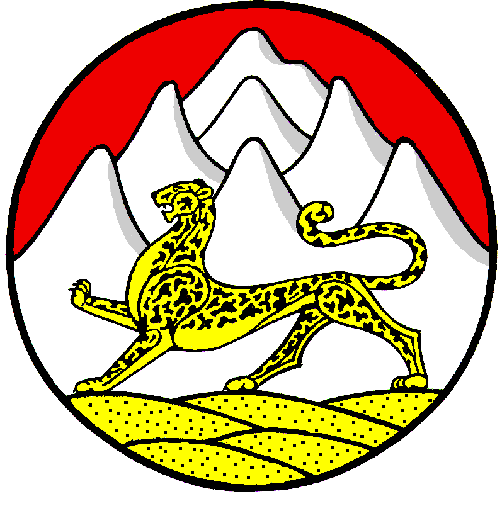 Российская ФедерацияРеспубликаСеверная Осетия – АланияАдминистрация Ирскогосельского поселенияПригородного             муниципального района